Allegato B – Scheda PunteggioMissione 4 – Istruzione e Ricerca – Componente 1 – Potenziamento dell’offerta dei servizi di istruzione: dagli asili nido alle Università per entrambe le linee di investimento – Linea di investimento 3.1. “Nuove competenze e nuovi linguaggi – Azioni di potenziamento delle competenze STEM e multilinguistiche (DM 65/2023) - Codice progetto M4C1I3.1-2023-1143-P-31088 - Titolo Stea...M by Stea...M.CUP E24D23002190006Il/La sottoscritto/a  	DICHIARAdi essere in possesso delle competenze richieste e dei titoli aggiuntivi di seguito indicati, evidenziati nel curriculum vitae, a tal fine autocertifica i seguenti punteggi:Intervento "A"Percorsi di orientamento e formazione per il potenziamento delle STEM, digitali e innovazione, finalizzate alla promozione di pari opportunità di genereData		Firma  	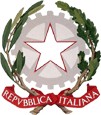 I.C. D. MATTEUCCI FAENZA CENTROVia Martiri Ungheresi 7 - Faenza - 48018 0546 21277raic82200c@istruzione.it- raic82200c@pec.istruzione.itC.F.: 81002000396 – COD. UNIVOCO: UF755BALLEGATO B: GRIGLIA DI VALUTAZIONE DEI TITOLI PER RUOLO DOCENTE ESPERTO o TUTORALLEGATO B: GRIGLIA DI VALUTAZIONE DEI TITOLI PER RUOLO DOCENTE ESPERTO o TUTORALLEGATO B: GRIGLIA DI VALUTAZIONE DEI TITOLI PER RUOLO DOCENTE ESPERTO o TUTORALLEGATO B: GRIGLIA DI VALUTAZIONE DEI TITOLI PER RUOLO DOCENTE ESPERTO o TUTORALLEGATO B: GRIGLIA DI VALUTAZIONE DEI TITOLI PER RUOLO DOCENTE ESPERTO o TUTORALLEGATO B: GRIGLIA DI VALUTAZIONE DEI TITOLI PER RUOLO DOCENTE ESPERTO o TUTORCriteri di ammissione:  essere in possesso dei requisiti di cui all’articolo 3 per il ruolo per cui si presenta domanda Criteri di ammissione:  essere in possesso dei requisiti di cui all’articolo 3 per il ruolo per cui si presenta domanda Criteri di ammissione:  essere in possesso dei requisiti di cui all’articolo 3 per il ruolo per cui si presenta domanda Criteri di ammissione:  essere in possesso dei requisiti di cui all’articolo 3 per il ruolo per cui si presenta domanda Criteri di ammissione:  essere in possesso dei requisiti di cui all’articolo 3 per il ruolo per cui si presenta domanda Criteri di ammissione:  essere in possesso dei requisiti di cui all’articolo 3 per il ruolo per cui si presenta domanda L' ISTRUZIONE, LA FORMAZIONE NELLO SPECIFICO DIPARTIMENTO IN CUI SI CONCORRE  L' ISTRUZIONE, LA FORMAZIONE NELLO SPECIFICO DIPARTIMENTO IN CUI SI CONCORRE  L' ISTRUZIONE, LA FORMAZIONE NELLO SPECIFICO DIPARTIMENTO IN CUI SI CONCORRE  n. riferimento del curriculum da compilare a cura del candidato da compilare a cura della commissione A1. LAUREA INERENTE AL RUOLO SPECIFICO (vecchio ordinamento o magistrale): Verrà valutata una sola laurea PUNTI A1. LAUREA INERENTE AL RUOLO SPECIFICO (vecchio ordinamento o magistrale): Verrà valutata una sola laurea 15 A2. LAUREA INERENTE AL RUOLO SPECIFICO (triennale, in alternativa al punto A1) Verrà valutata una sola laurea 10 A3. DIPLOMA (in alternativa ai punti A1 e A2) Verrà valutato un solo diploma 5 LE CERTIFICAZIONI OTTENUTE   NELLO SPECIFICO SETTORE IN CUI SI CONCORRE LE CERTIFICAZIONI OTTENUTE   NELLO SPECIFICO SETTORE IN CUI SI CONCORRE LE CERTIFICAZIONI OTTENUTE   NELLO SPECIFICO SETTORE IN CUI SI CONCORRE B1. COMPETENZE I.C.T. CERTIFICATE: ECDL, EIPASS, ecc.Max 1 cert. 5 punti  LE ESPERIENZE NELLO SPECIFICO SETTORE IN CUI SI CONCORRE LE ESPERIENZE NELLO SPECIFICO SETTORE IN CUI SI CONCORRE LE ESPERIENZE NELLO SPECIFICO SETTORE IN CUI SI CONCORRE C1. ESPERIENZE DI INSEGNAMENTO IN ATTIVITÀ COERENTI CON LA PROPOSTA PROGETTUALE Max 5 esperienze4 Punti cad. C2. ESPERIENZE DI ESPERTO NEI PROGETTI FINANZIATI DA FONDI EUROPEI  Max 5 esperienze2 punti cad. C3. COMPETENZE SPECIFICHE DELL' ARGOMENTO STEM e ORIENTEERING (documentate attraverso attestati di partecipazione a corsi di formazione) Max 5 2 punti cad. TOTALE MAX                                                              60 TOTALE MAX                                                              60 TOTALE MAX                                                              60 